FICHE D’INSCRIPTION  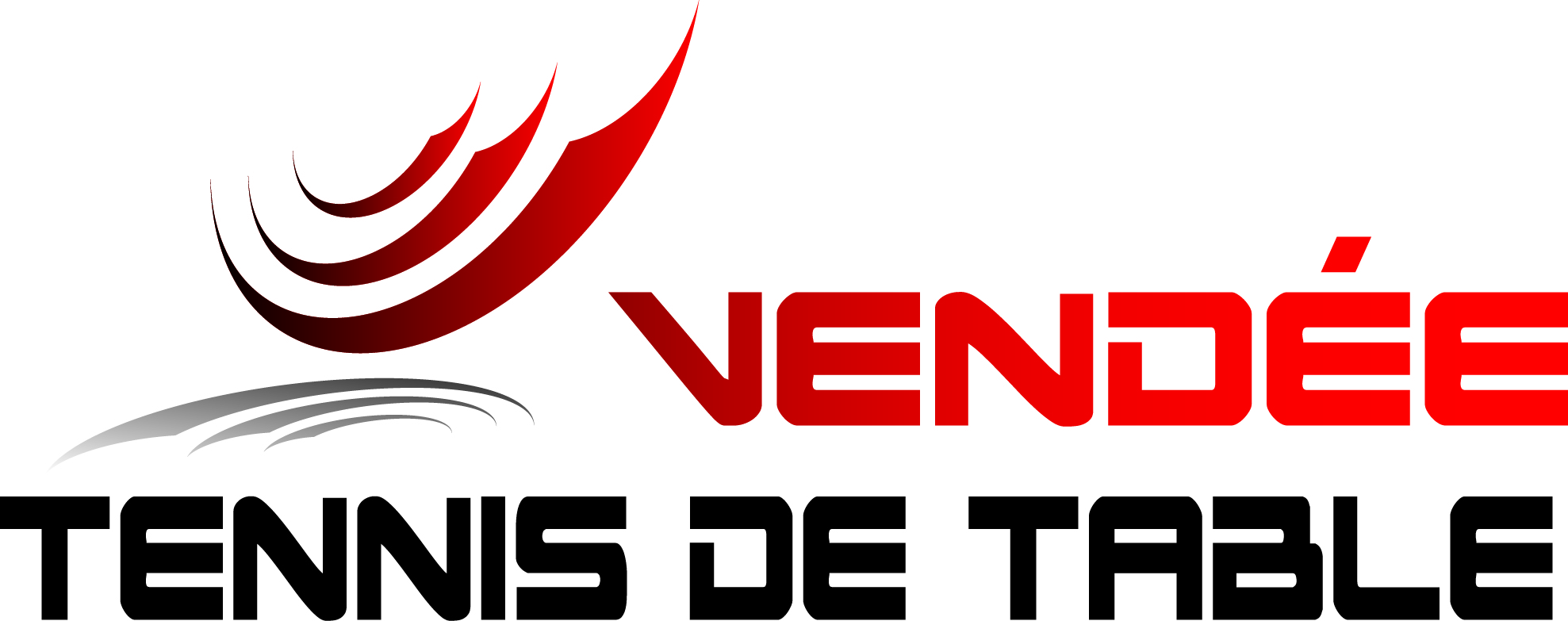 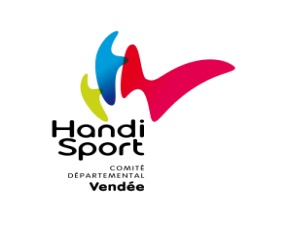 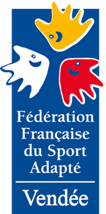 4ère journée du Championnat du 11 JANVIER 2020   LA ROCHE SUR YON Date limite d’inscription le 08  janvier 2020.       Inscriptions sont à retourner : Licenciés FFH : Laurent PAPIN : papinla@wanadoo.fr Les licenciés FFSA à Adrien SOULARD CDSA 85 : sportadaptevendee@gmail.comLes licenciés FFTT a Hervé SOULARD : herve.soulard85@gmail.comLes correspondants adressent les inscriptions à Françoise DREYER JUGE ARBITRE de la compétition   : francoisedreyer@sfr.fr Renseignements complémentaires  Hervé SOULARD : 06/42/33/20/25Le droit d’inscription de 5€ est à régler sur place le jour de la compétition. NOM DU CLUB :    	                              NOM DU CORRESPONDANT :             :                                                              Email :Inscriptions  tableaux sport adapté (FFSA) Inscriptions  tableaux  (FFH) NomPrénomN° de la licenceCLUBClassification AC/BC/CDNomPrénomN° de la licenceCLUBTableaux Assis /debout